甲骨拼合第12~13則 [吳麗婉]吳麗婉 (首都師範大學甲骨文研究中心)第12則:A：合補4393（歷藏24265）B：甲骨文錄136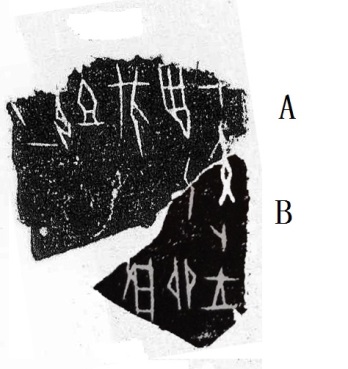 第13則:A：合補1776（歷藏6156）B：合補4637（歷藏4868）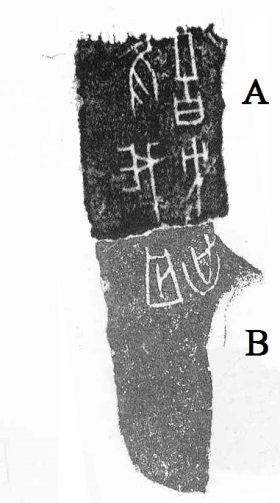 （綴合得到黃天樹師的悉心指導，萬分感謝！）